Technical working party for FRUIT CROPSForty-fourth Session
Napier, New Zealand, April 29 to May 3, 2013PARTIAL REVISION OF THE test guidelines for MANDARIN 
(Document TG/201/1)Document prepared by the Office of the Union 	This document contains the presentations received during the forty-fourth session of the Technical Working Party for Fruit Crops, with regard to the partial revision of the Test Guidelines for Mandarin (TG/201/1).	The presentations from the European Union, Morocco, Spain and South Africa, are set out in the Annexes to this document.[Annexes follow][Annexes I to IV only available in pdf version of the document.][End of document]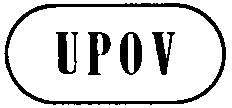 ETWF/44/30ORIGINAL:  EnglishDATE:  May 13, 2013INTERNATIONAL  FOR THE PROTECTION OF NEW VARIETIES OF PLANTS INTERNATIONAL  FOR THE PROTECTION OF NEW VARIETIES OF PLANTS INTERNATIONAL  FOR THE PROTECTION OF NEW VARIETIES OF PLANTS 